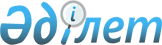 О внесении изменения и дополнения в постановление Правительства Республики Казахстан от 18 марта 2010 года № 218 "Об утверждении Правил разработки, реализации, проведения мониторинга, оценки и контроля отраслевых программ"
					
			Утративший силу
			
			
		
					Постановление Правительства Республики Казахстан от 5 июня 2014 года № 612. Утратило силу постановлением Правительства Республики Казахстан от 23 декабря 2016 года № 846
      Сноска. Утратило силу постановлением Правительства РК от 23.12.2016 № 846 (вводится в действие по истечении четырех месяцев со дня его первого официального опубликования).
      Правительство Республики Казахстан ПОСТАНОВЛЯЕТ:
      1. Внести в постановление Правительства Республики Казахстан от 18 марта 2010 года № 218 "Об утверждении Правил разработки, реализации, проведения мониторинга, оценки и контроля отраслевых программ" (САПП Республики Казахстан, 2010 г., № 25-26, ст. 188) следующие изменение и дополнение: 
      в Правилах разработки, реализации, проведения мониторинга, оценки и контроля отраслевых программ, утвержденных указанным постановлением:
      пункт 10 изложить в следующей редакции:
      "10. Структура отраслевой программы содержит следующие разделы:
      паспорт (основные параметры);
      введение;
      анализ текущей ситуации;
      цели, задачи, целевые индикаторы и показатели результатов реализации программы;
      основные направления, пути достижения целей и задач программы, соответствующие меры;
      этапы реализации программы;
      необходимые ресурсы;
      план мероприятий по реализации программы.";
      дополнить пунктом 15-1 следующего содержания:
      "15-1. В разделе "Основные направления, пути достижения целей и задач программы, соответствующие меры" приводятся пути достижения государственными органами и иными организациями, ответственными за реализацию отраслевой программы, поставленных целей и задач, а также комплекс мер, который в полном объеме и в нужные сроки обеспечит достижение указанных целей и задач.".
      2. Настоящее постановление вводится в действие со дня его подписания. 
					© 2012. РГП на ПХВ «Институт законодательства и правовой информации Республики Казахстан» Министерства юстиции Республики Казахстан
				
Премьер-Министр
Республики Казахстан
К. Масимов